I, as mentioned below with my given and last name, hereby declare I want to register with the NRLB and Amsterdam Cobras  for the year 2019.Print, sign and scan (or take a photo of) this form OR digitally submit this form (in Word or PDF) AND send this to your club’s secretary via e-mail. The * marked fields are mandatory. Please provide dates in DD-MM-YYYY format.Please attach a personal photo and a copy of your ID to this form (a photo of your ID taken with your smartphone is allowed). You are allowed to watermark or blank out personal numbers on these copies (BSN/Social Security, ID Number etc.)Students are entitled to pay a discounted fee, on the condition they show us proof of enrolment. IMPORTANT:The membership fees were determined at the 2019 AGM. Membership fees may be paid in multiple instalments, as long as the first instalment is 50% within 14 days of submission. You can pay via bank transfer to NL54INGB0007205469 (Amsterdam Cobras Rugby League Club. BIC/SWIFT: INGBNL2A) or in cash with one of our staff members. You will receive a notification either way. Should you face financial difficulties (due to unemployment for example), you must notify the Cobras’ administration via info@amsterdamcobras.nl.A membership is valid until March 1st the following year. In line with our statutory regulations, a membership automatically renews each year. To cancel your registration, please write an e-mail request to info@amsterdamcobras.nl timely! As a courtesy, we will remind you early February on your options. Former members (within two year of termination) who failed to renew their membership, but who are still playing official matches result in a membership renewal. Any activity related to the NRLB/Amsterdam Cobras is subject to the NRLB/Amsterdam Cobras Terms and Conditions, including statutory regulations, as well as the RLIF/RLEF operational rules and code of conduct. This is valid for members as non-members, and also includes events where a NRLB registration is not required.With the European Law on Data Protection (GDPR), enforced May 25th 2018, we are obliged to protect your registration. Your credentials will be saved up to a maximum of two years for contacting purposes, starting from the day of a membership termination. You have the right to request your information any time, and to request your information to be deleted after termination. The NRLB and Amsterdam Cobras will not share or publish your details to any third party without your permission.
Upon signing and submitting this form, you agree with the terms and conditions above.This form needs to be submitted by the club’s secretary at latest the day before an official NRLB match, should you play a match. Younger than 18? Then this form must be signed by a parent, caretaker or legal guardian (must state this in remarks box). * Club:Amsterdam Cobras Rugby League ClubNRLB ID number:Registered since:* Last name:* Given name(s):  Alternative first name    if different from given name* Date of birth: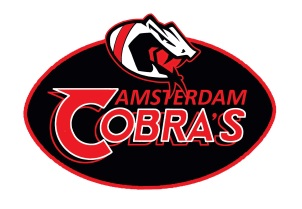 * Sex:M / F* Place of birth:* Country of birth:Country of representation 1:Country of representation 2:* Address:* Zip/Postal Code:* Place:* Phone number:* E-mail:Membership typeFull (€ 85)Student (€55)Light (€45)* Check applicable type* Place, date:* Signature:Remarks: